ACTIVIDAD PERSONAL 3Resuelva por el método de reducción los siguientes sistemas de ecuaciones lineales: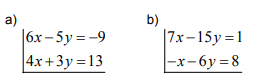 Resuelva por el método de sustitución los siguientes sistemas de ecuaciones lineales: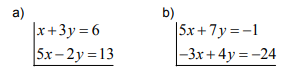 Resuelva por el método de igualación los siguientes sistemas de ecuaciones lineales: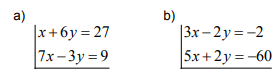 La edad de Carla es el doble que la edad de Macarena. Hace diez años la suma de las edades era igual a la edad que tiene hoy Carla. ¿Cuál es la edad de cada una en la actualidad?Dos estantes contienen en total 40 libros. Al traspasar 5 libros de un estante a otro, resulta que uno queda con el triple del otro. ¿Cuántos libros había originalmente en cada estante?Encuentre las edades de dos hermanos sabiendo que al mayor le faltan dos años para tener cinco veces la edad actual del menor y que si el mayor tuviera seis años menos tendrían la misma edad.ÁREA:    Matemáticas ÁREA:    Matemáticas ÁREA:    Matemáticas DOCENTE: DOCENTE: ASIGNATURA:     MatemáticaASIGNATURA:     MatemáticaASIGNATURA:     MatemáticaESTUDIANTE:ESTUDIANTE:GRADO:   Ciclo IVMÓDULO: 4ANEXO: 3TIEMPO:FECHA: ____/ ____ / ____